Základní škola a mateřská škola rychnov nad Kněžnou, roveň 60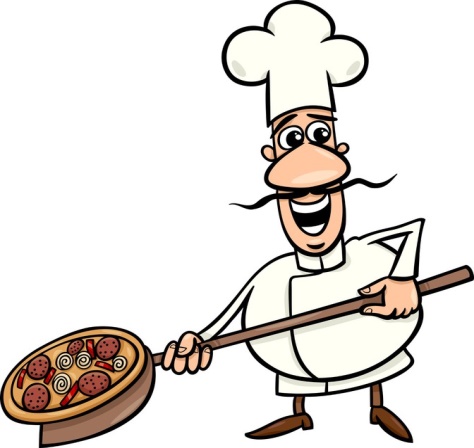 Jídelní  lístek          7.11. – 11.11.2022Jídlo obsahuje alergeny. Jejich čísla  jsou uvedena za názvem jídelníčku.Seznam alergenů: 1 - obiloviny obsahující lepek (a- pšenice, b-žito, c-ječmen, d-oves)               6 - sója                               3 - vejce                                                                                                             7 - mléko                              4 - ryby                                                                                                              8 - skořápkové plody                               5 - podzemnice olejná (arašídy)                                                                        9 - celerStrava je určena k okamžité spotřebě!Změna jídelníčku vyhrazena!/alergeny/Pondělí:rohlík, máslo, med, jablko, jahodové mléko1a,7polévka se sýrovým kápáním1a,7,9koprová omáčka, vařené vejce, brambory, čaj, jablko1a,3,7,9chléb, pomazánka ze smetanového sýra, rajče, mléko1a,7Úterý:chléb Vital, rozhuda, okurka, mléko1a,b,c,d,7polévka česneková se smaženým hráškem1a,9kuře na paprice, těstoviny, džus1a,7,9ovocná přesnídávka, piškoty, pomeranč, čaj1aStředa:korn rohlík, pomazánka sýrová s česnekem, paprika, granko1a,b,c,d,7polévka hrachová1a,9karlovarský kotouč, dušená rýže, čaj1a,3,7,9chléb, pomazánkové máslo, rajče, vanilkové mléko1a,7Čtvrtek:chlébánek, pomazánka tvarohová s pažitkou, okurka, bílá káva1a,7polévka z jarní zeleniny s vločkami1a,9vepřové v mrkvi, brambory, džus, ZŠ – šlehaný tvaroh1a,7,9šlehaný tvaroh, banán, čaj7Pátek:chléb, švédská pomazánka, okurka, čaj1a,4,7polévka zeleninová s kuskusem1a,9svatomartinská husa, červené zelí, houskový knedlík, čaj1a,3,7,9veka, máslo, jahodový džem, ovocný talíř, mléko1a,7